              DELEGAÇÃO REGIONAL DE LISBOA E VALE DO TEJO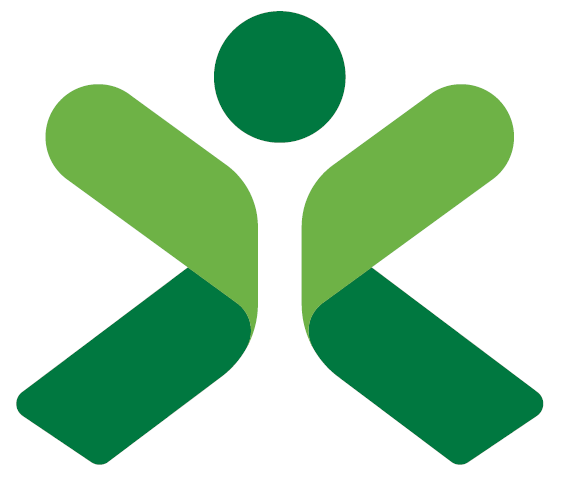              CENTRO DE FORMAÇÃO E REABILITAÇÃO PROFISSIONAL DE ALCOITÃOU.F.C.D.: 9631 Ética e deontologia profissional no trabalho com crianças e jovens		Data: ____/___/2021Nome:              (Bom Trabalho!)Com base na leitura e análise da Convenção sobre os Direitos das Crianças, responda às seguintes questões:1 - O que é o respeito pelo superior interesse da criança?2 - O que é o respeito pelas diferenças religiosas, culturais e socioeconómicas da criança e sua família?3 - O que é o dever de transparência e informação à família?4 - O que é o dever de colaboração com a família na procura de soluções?5 - Em que se traduz o dever de zelo?